BARVA ;  korpus - ořech tmavý, dub milano,   čela -  ořech tmavýBARVA ;  korpus - ořech tmavý, dub milano,   čela -  ořech tmavýBARVA ;  korpus - ořech tmavý, dub milano,   čela -  ořech tmavýBARVA ;  korpus - ořech tmavý, dub milano,   čela -  ořech tmavýL.p.NÁZEVOBRÁZEKROZMĚRY š/h/v (mm)TYPMOC s DPH1.RTV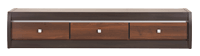 1903x470x382   FR 13 977 Kč2.RTV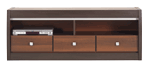 1444x475x552   FR 24 117 Kč3.NÁDSTAVEC RTV P/L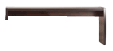 1444x373x532   FR 31 718 Kč4.SKŘÍŇKA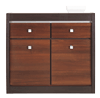 984x415x898   FR 44 078 Kč5.SKŘÍŇKA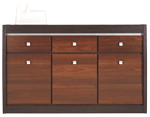 1444x415x898   FR 55 710 Kč6.SKŘÍŇKA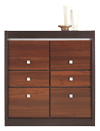 984x415x1046   FR 64 581 Kč7.KREDENC                            (možnost doobjednání podsvícení)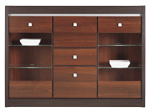 1444x415x1046   FR 76 082 Kč8.VITRÍNA LP                   (možnost doobjednání podsvícení)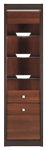 550x415x2004  FR 84 790 Kč9.SKŘÍŇ 2D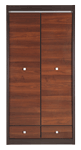 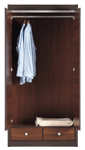 984x575x2004  FR 96 182 Kč10.SKŘÍŇ 3D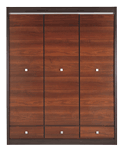 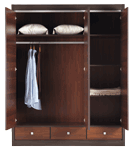 1597x575x2004  FR 1010 376 Kč11.KONF. STŮL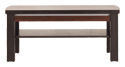 674x1154x500  FR 113 397 Kč12.STŮL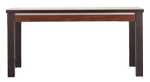 904x1604(2004)x765   FR 125 331 Kč13.ŽIDLE  *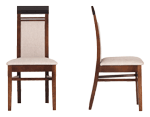 485x530x990  FR 133 043 Kč14.ZÁVĚSNÁ POLICE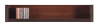 984x262x200   FR 14929 Kč15.ZÁVĚSNÁ POLICE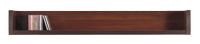 1444x262x200   FR 151 192 Kč16.ZÁVĚSNÁ VITRÍNA       (možnost doobjednání podsvícení)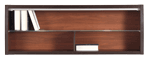 1444x275x525   FR 162 499 Kč17.ZÁVĚSNÁ VITRÍNA       (možnost doobjednání podsvícení)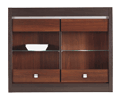 984x295x800   FR 173 180 Kč18.NOČNÍ STOLEK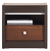 524x415x507  FR 181 695 Kč19.POSTEL 160 BEZ ROŠTU A MATRACE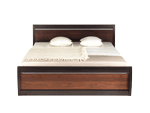 1726x2127x900  FR 19/1607 188 Kč20.POSTEL 180 BEZ ROŠTU A MATRACE1926x2127x900  FR 19/1808 040 Kč21.POSTEL 140 BEZ ROŠTU A MATRACE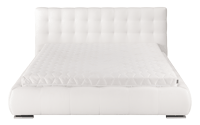 1670x2350x965  FR 20/14011 096 Kč22.ÚLOŽNÝ PROSTOR K POSTELI FR20/1404 166 Kč23.POSTEL 160 BEZ ROŠTU A MATRACE1870x2350x965 FR 20/16011 429 Kč24.ÚLOŽNÝ PROSTOR K POSTELI FR20/1604 330 Kč25.POSTEL 180 BEZ ROŠTU A MATRACE2070x2350x965  FR 20/18011 842 Kč26.ÚLOŽNÝ PROSTOR K POSTELI FR20/1804 448 Kč27.TABURET                                 (II SK. potahu)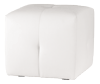 470x470x420   FR 211 815 Kč28.PODSVÍCENÍ K ZÁVĚSNÉ SKŘÍŇCE FR 16A ZÁVĚSNÉ VITRÍNĚ FR 17 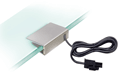 5 mm2xLED353 Kč29.PODSVÍCENÍ K VITRÍNĚ                FR 8 5 mm3xLED411 Kč30.PODSVÍCENÍ KE KREDENCI FR 75 mm4xLED500 Kč* Na podsvícení, židle a úložné prostory se slevy nevztahují.* Na podsvícení, židle a úložné prostory se slevy nevztahují.* Na podsvícení, židle a úložné prostory se slevy nevztahují.* Na podsvícení, židle a úložné prostory se slevy nevztahují.* Na podsvícení, židle a úložné prostory se slevy nevztahují.